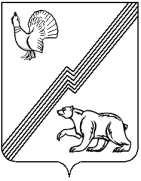 ДУМА ГОРОДА ЮГОРСКАХанты-Мансийского автономного округа-ЮгрыРЕШЕНИЕот 25 сентября 2018 года                                                                                    № 65
Об итогах 2017-2018 учебного года и готовности муниципальных образовательныхучреждений к новому 2018-2019 учебному году Рассмотрев информацию Управления образования администрации города Югорска об итогах 2017-2018 учебного года и готовности образовательных учреждений к новому 2018-2019 учебному году,ДУМА  ГОРОДА  ЮГОРСКА  РЕШИЛА: 	1. Принять к сведению информацию Управления образования администрации города Югорска об итогах 2017-2018 учебного года и готовности муниципальных образовательных учреждений к новому 2018-2019 учебному году (приложение).2. Настоящее решение вступает в силу после его подписания.Председатель Думы города Югорска                                                                          В.А. Климин «25» сентября 2018 года   (дата подписания)Приложение к решению Думы города Югорскаот 25 сентября 2018 года № 65Информация об итогах 2017-2018 учебного года иготовности муниципальных образовательных учреждений к новому 2018-2019 учебному годуВ 2017-2018 учебном году муниципальная система образования представлена 14 образовательными организациями, в том числе: 11 муниципальными и 3 негосударственными организациями дошкольного, общего, дополнительного образования:Общее образование - 6 учреждений, в том числе: 5 муниципальных средних общеобразовательных школ и 1 частное общеобразовательное учреждение «Православная гимназия Преподобного Сергия Радонежского», реализующие основные общеобразовательные программы.Дошкольное образование – 6 учреждений, в том числе: 4 муниципальных учреждения и  2 индивидуальных предпринимателя, осуществляющих образовательную деятельность. Дополнительное образование - 2 муниципальных учреждения, в том числе: в ведомстве образования – 1 учреждение, в ведомстве культуры - 1 учреждение.С целью оптимизации бюджетных расходов и повышения качества образовательных услуг в  июле 2018 года проведена реорганизация муниципального автономного дошкольного образовательного учреждения (далее - МАДОУ) «Детский сад общеразвивающего вида с приоритетным осуществлением деятельности по социально - личностному развитию детей «Золотой ключик» путем присоединения к МАДОУ «Детский сад общеразвивающего вида с приоритетным осуществлением деятельности по физическому развитию детей «Снегурочка».В течение прошлого учебного года деятельность муниципальной системы образования была направлена на достижение доступности, качества, эффективности образования. В соответствии с приоритетными направлениями развития муниципальной системы образования реализован комплекс целенаправленных мероприятий, осуществление которых позволило достичь следующие результаты.1. В Югорске отсутствует очередность детей в возрасте от 3 до 7 лет в муниципальные образовательные учреждения; 56 процентов детей до 3-х лет, стоящих в очереди на получение места в детский сад, обеспечены местами, что на 16 процентов выше 2016-2017 учебного года.Двумя индивидуальными предпринимателями оказываются образовательные услуги и услуги по присмотру и уходу 66 детям в возрасте от 1 до 3 лет. Предпринимателям предоставляется финансовая поддержка за счет бюджетных средств посредством предоставления «сертификата дошкольника», а также субвенций на реализацию основных образовательных программ дошкольного образования, что позволяет значительно снизить размер родительской платы в частных детских садах.В целях создания института поддержки раннего семейного воспитания, ранней социализации детей на базе всех муниципальных образовательных учреждений функционируют консультационные пункты. В прошлом учебном году в консультационные пункты поступило 701 обращение (из них 347 обращений за консультационной помощью в устной форме, 354 обращения за методической, диагностической и психолого-педагогической помощью).2. Охват общим образованием в общеобразовательных учреждениях и учреждениях среднего профессионального образования города составляет 99,86 процентов от общего числа детей в возрасте от 7 до 18 лет (7 детей не обучаются по медицинским показаниям).В целях реализации Плана мероприятий («Дорожная карта»), направленного на создание новых мест в муниципальных общеобразовательных учреждениях города Югорска в соответствии с прогнозируемой потребностью и современными условиями обучения и осуществления перехода на односменный режим в прошлом учебном году в общеобразовательных учреждениях города путем оптимизации имеющихся помещений создано 219 новых мест. Доля обучающихся, занимающихся во вторую смену, снизилась на 0,21 процента по сравнению с 2016 годом и составила 14,0 процентов.Вместе с тем решить задачу перевода всех школ в односменный режим не предоставляется возможным без строительства новых общеобразовательных учреждений.Основные образовательные программы в общеобразовательных учреждениях соответствуют федеральным государственным образовательным стандартам. В прошлом учебном году 85 процентов учащихся (в том числе 100 процентов учащихся начальной школы, 5-7-х классов, а также учащиеся 8-9-х классов в муниципальных бюджетных общеобразовательных учреждениях (далее – МБОУ) «Лицей им. Г.Ф. Атякшева, «Гимназия» и «Средняя общеобразовательная школа № 5») обучались по новым федеральным образовательным стандартам основного общего образования.В целях удовлетворения образовательных запросов обучающихся, их родителей (законных представителей) созданы условия для углубленного изучения учебных предметов. Данное направление является неотъемлемой частью профориентационной системы как городского, так и институционального уровней. Доля учащихся, углубленно изучающих предметы, увеличилась и составила: на уровне основного общего образования 9,9 процентов; на уровне среднего общего образования – 87,3 процента; что выше на 1 процент и на 7 процентов по сравнению с 2016-2017 учебным  годом соответственно. Углубленное изучение предметов реализуется как в специализированных классах, так и посредством индивидуальных учебных планов. В данном аспекте продолжена реализация образовательных проектов совместно с социальными партнерами:- «Газпром-классы» инженерно-технического профиля при непосредственном участии ООО «Газпром трансгаз Югорск»;- медицинские классы в МБОУ «Средняя общеобразовательная школа №2» с углубленным изучением биологии и химии (10-11 класс) совместно с бюджетным учреждением Ханты – Мансийского автономного округа – Югры «Югорская городская больница» и Государственной медицинской академией г. Ханты-Мансийска;- кадетские классы, в которых реализуется программа дополнительного образования военно-патриотического воспитания с реализацией казачьего компонента при сотрудничестве с 9-м отрядом федеральной противопожарной службы по Ханты – Мансийскому округу - Югре, Управлением по эксплуатации зданий и сооружений ООО «Газпром трансгаз Югорск». Все учащиеся 10-х классов прошли профессиональные пробы в форме социальной практики на 43 предприятиях и учреждениях города, где познакомились с особенностями 59 профессий, что больше, чем в прошлом учебном году (52 профессии). Посредством сетевого взаимодействия с БУ «Югорский политехнический колледж» организованы профессиональные пробы для 21 процента учащихся 9-х классов общеобразовательных учреждений. Впервые в профессиональных пробах приняли участие воспитанники подготовительных к школе групп дошкольных учреждений. 3. В муниципальной системе образования созданы необходимые условия для получения общего образования детьми с ограниченными возможностями здоровья (далее – ОВЗ):- обеспечена стабильная работа городской психолого-медико-педагогической комиссии (далее - ПМПК); - во всех образовательных учреждениях созданы и функционируют центры психолого-педагогической, медицинской и социальной помощи обучающимся (ППМС – помощи), услугами которых охвачены 1141 ребенок;- в МБОУ «Средняя общеобразовательная школа № 2» продолжали функционировать классы, в которых обучались по адаптированным основным общеобразовательным программам 17 человек (в 2016 - 2017 учебном году - 16 человек); - на базе МБОУ «Лицей им. Г.Ф. Атякшева» осуществлялось дистанционное обучение одного ребенка -  инвалида; - в МАДОУ «Детский сад комбинированного вида «Радуга» функционируют группы комбинированной и компенсирующей направленности, которые посещают 30 детей с ОВЗ; - созданы необходимые условия в соответствии с заключениями ПМПК и индивидуальной программой реабилитации или абилитации ребенка-инвалида 98 процентам детей с ОВЗ и инвалидностью; - в муниципальном бюджетном учреждении дополнительного образования (далее – МБУ ДО) «Детско – юношеский центр «Прометей» разработаны и сертифицированы 4 адаптированные дополнительные общеобразовательные программы для детей с ОВЗ и детей-инвалидов (слабослышащие и позднооглохшие, слабовидящие, дети с задержкой психического развития, дети с расстройствами аутистического спектра).  В 2017-2018 учебном году в муниципальных общеобразовательных учреждениях города обучалось 129 детей с ОВЗ и инвалидностью, из них 80 учащихся обучались на дому.  Второй год в школах города реализуются федеральные государственные образовательные стандарты начального общего образования обучающихся с ОВЗ и обучающихся с умственной отсталостью (интеллектуальными нарушениями) (далее - ФГОС ОВЗ), по которым в 2017-2018 учебном году обучались 16 обучающихся, из них 11 первоклассников (в 2016 - 2017 учебном году – 4 человека). Сопровождение введения ФГОС ОВЗ организовано через реализацию механизма социального партнерства, заключены соглашения о сотрудничестве с бюджетным учреждением Ханты-Мансийского автономного округа – Югры «Советский реабилитационный центр для детей и подростков с ограниченными возможностями»; МАУ «Молодежный центр «Гелиос» (с целью профориентации детей-инвалидов и детей с ограниченными возможностями здоровья); с учреждениями культуры и спорта. Вместе с тем в образовательных учреждениях города отсутствует достаточный штат дефектологов, тьюторов, учителей-логопедов, педагогов-психологов для индивидуализации образовательных маршрутов детей.4. Охват детей услугами дополнительного образования в образовательных учреждениях города составил 52,7 процента от общего числа детей в возрасте от 5 до 18 лет.  С целью повышения качества и доступности дополнительного образования введено персонифицированное финансирование дополнительного образования и организована сертификация 121 образовательной программы. Персонифицированное финансирование дополнительного образования – это финансово-управленческая система, в рамках которой провозглашается приоритет потребностей ребенка в развитии. Дополнительные общеобразовательные программами на основе персонифицированного финансирования реализуются  в следующих образовательных учреждениях города: МБУ ДО «Детско – юношеский центр «Прометей», МБУ ДО «Детская школа искусств города Югорска», МБОУ «Лицей им. Г.Ф. Атякшева», МБОУ «Средняя общеобразовательная школа №2» и охватывают  880 детей в возрасте с 5 до 18 лет. В рамках федеральной стратегической инициативы «Развитие новых форм дополнительного образования» в городе создан и осуществляет образовательную деятельность детский технопарк «Кванториум». В партнерстве с общеобразовательными организациями города на его базе для 610 школьников  реализованы современные дополнительные программы технической направленности - Робоквантум и IT- квантум, позволяющие детям в возрасте 5-17 лет осваивать передовые технологии в области электроники, мехатроники, программирования и защиты информационных ресурсов. Созданы условия для реализации программ WR – квантум, Энерджи – квантум. В МБОУ «Средняя общеобразовательная школа № 6», на условиях соглашения, реализуется программа «Кванториума» «Юный газовик».Развитие естественно – научного и технического творчества является одним из приоритетных направлений деятельности муниципальной системы образования. Доля детей, охваченных данным видом деятельности, составляет 17,95 процента, что выше предыдущего периода на 12 процентов. Значительное увеличение охвата обеспечено реализацией программ «Фабрика миров» и «Юный газовик».Учащийся Прометея - победитель хакатона, первого всероссийского Фестиваля виртуальной и дополненной реальности; учащиеся МБОУ «Лицей им. Г.Ф. Атякшева» стали призерами в компетенции «Сетевое и системное администрирование» Чемпионата JuniorSkills в рамках II Регионального чемпионата «Молодые профессионалы» (WorldSkillsRussia) ХМАО-Югры; призерами в направлении «AutoNet 14+» Регионального этапа IX Всероссийского робототехнического фестиваля «РобоФест – 2017»; победителями соревнований по робототехнике «Квантботы» IX Международного IT-Форума с участием стран БРИКС и ШОС; в МБОУ «Гимназия» 2 призера и 1 победитель в муниципальном этапе окружного конкурса «Молодой изобретатель», победитель всероссийских соревнований по танцам андроидных роботов «MotionСup. Танцы роботов», 2 призера и 2 победителя Регионального этапа III Всероссийской олимпиады по 3 D технологиям.В центре патриотического воспитания «Доблесть», созданного на базе МБОУ «Средняя общеобразовательная школа №2» с участием общества «Газпром трансгаз Югорск» и 9-го отряда федеральной противопожарной службы по Ханты - Мансийскому автономному округу – Югре, реализуются дополнительные общеобразовательные программы, направленные на патриотическое воспитание детей и молодежи, активно развивается движение «Юнармия», создан штаб местного отделения. В прошлом учебном году в ряды юнармейцев приняты  обучающиеся МБОУ «Лицей им. Г.Ф. Атякшева» (28 чел.) и «Средняя общеобразовательная школа № 2» (295 чел.).  5. Результаты освоения образовательных стандартов стабильны на протяжении последних трех лет: - обязательные экзамены в форме единого государственного экзамена в 2018 году успешно сдали по русскому языку - 100 процентов выпускников общеобразовательных школ, по математике – 100 процентов;- доля выпускников, набравших 90 и более баллов по отдельным предметам, составила 5,2 процента (10 человек) (2016-2017 уч. г. - 3,7 процента (8 человек));- средний тестовый балл по математике базового и профильного уровней, обществознанию, информатике и ИКТ, истории, английскому языку и географии выше окружных результатов;- обязательные экзамены в форме основного государственного экзамена (далее – ОГЭ) в 2018 году успешно сдали по русскому языку - 100 процентов выпускников 9-х классов, по математике  - 99,53 процента;- по результатам ОГЭ общая и качественная успеваемость выше окружных результатов по математике, русскому языку, информатике и ИКТ, биологии, химии, физике, литературе, истории, английскому языку; - 99 процентов выпускников начальной школы успешно выполнили задания Всероссийских проверочных работ по учебным предметам русский язык и математика;- ни одно общеобразовательное учреждение Югорска по итогам Всероссийских проверочных работ в четвертых и пятых классах, не вошло в перечень образовательных организаций, в которых по результатам регионального статистического анализа выявлены признаки необъективности полученных результатов, в то время как в 35 образовательных учреждениях автономного округа из 16 муниципалитетов данная ситуация диагностируется;- 359 учащихся общеобразовательных школ завершили учебный год с отличием (2017 год – 350); - медалью «За особые успехи в обучении» награждены 13 выпускников  (2017 - 11);- по итогам участия в региональном этапе олимпиады учащиеся города Югорска заняли: 1- место по географии; 2-е место по английскому языку; 2-е и 3-е места  по литературе. 6. Обеспечено дальнейшее развитие материально-технической составляющей образовательной среды в школах, детских садах и учреждениях дополнительного образования. Уровень оснащенности учебным оборудованием в соответствии с современными требованиями в 2017-2018 учебном году составил:- в муниципальных общеобразовательных учреждениях – 82,6 процента, что на 4,5 процента выше по сравнению с 2016– 2017 учебным годом;- в муниципальных дошкольных образовательных учреждениях и в дошкольных группах общеобразовательных учреждений – 93,5 процента, что на 5,8 процента выше по сравнению с прошлым годом;- в учреждении дополнительного образования (МБУ ДО ДЮЦ «Прометей») 96,3 процента, что на 2,6 процента выше уровня оснащенности  прошлого года.Это дает основания для успешной реализации федеральных государственных образовательных стандартов дошкольного общего, начального общего и основного общего образования.7. Кадровый педагогический состав муниципальной системы образования на протяжении нескольких лет остаётся стабильным и характеризуется достаточным профессиональным потенциалом.Общая численность педагогических работников в 2017-2018 учебном году составила 672 человека, из которых 58,8 процента имеют квалификационные категории. Соответствие занимаемой должности – 18,9 процента. Высшее образование имеют 84,2 процента педагогических работников, среднее профессиональное – 15,8 процента.Возрастной состав педагогических работников представлен следующим образом: до 30 лет - 12 процентов, от 31 до 50 лет – 64 процента, старше 50 лет - 24 процента.Среди работающих педагогических работников:42 педагога имеют почетное звание «Почётный работник общего образования», 5 педагогов - «Отличник народного просвещения» и 1 педагог - «Заслуженный учитель Российской Федерации»;6 педагогов имеют звание «Заслуженный работник образования Ханты – Мансийского автономного округа - Югры»;12 - имеют награды Губернатора Ханты – Мансийского автономного округа - Югры и Думы Ханты – Мансийского автономного округа – Югры;60 - награждены Почётной грамотой Министерства образования и науки Российской Федерации;142 - имеют Почетные грамоты и Благодарственные письма Департамента образования и науки Ханты – Мансийского автономного округа – Югры;83 -  отмечены наградами главы города Югорска; 91 процент педагогических и управленческих кадров общеобразовательных учреждений прошли повышение квалификации для работы по федеральным государственным образовательным стандартам, 53 процента педагогов повысили квалификацию для работы с детьми с ограниченными возможностями здоровья. В прошедшем учебном году наши педагоги получили высокую оценку на региональных профессиональных конкурсах. Учитель информатики МБОУ «Средняя общеобразовательная школа №2» и педагог МБУ ДО «ДЮЦ «Прометей» стали победителями конкурсного отбора в сфере образования на получение денежного поощрения из средств окружного бюджета на звание лучшего педагога Ханты - Мансийского автономного округа - Югры в 2018 году в номинациях «Лучший педагог (преподаватель) общеобразовательной организации» и «Лучший педагог (преподаватель) дополнительного образования детей».8. Использование современных технологий и цифровых инструментов становится неотъемлемой частью образовательного процесса. В целях формирования единой образовательной электронной среды проведена работа по созданию регионального сегмента единой федеральной межведомственной системы учета контингента обучающихся по основным образовательным программам и дополнительным образовательным программам (АИАС «Регион. Контингент»). Использование данной системы позволяет иметь единые консолидированные данные по учебным и внеучебным достижениям ребенка за несколько лет и возможность применять более индивидуальный подход к его обучению, помогать в выборе специализации. Все образовательные учреждения города успешно обеспечивают открытость образовательного процесса через официальные Web-сайты учреждения, которые в полной мере соответствуют законодательству Российской Федерации. МБОУ «Средняя общеобразовательная школа №6» заняла первое место по Всероссийском конкурсе сайтов образовательных организаций в категории «Общеобразовательные организации» по Уральскому Федеральному округу.9. Независимая оценка качества условий осуществления образовательной деятельности, проведенная  в отношении шести общеобразовательных учреждений, в том числе и частного общеобразовательного учреждения «Православная гимназия преподобного Сергия Радонежского», десяти муниципальных образовательных учреждений, реализующих программы дошкольного образования, продемонстрировала высокий уровень организации их работы по реализации образовательных программ. 10. Показателем эффективности деятельности системы образования является участие  всех общеобразовательных учреждений в региональной инновационной инфраструктуре. В 2017-2018 учебном году на базе образовательных учреждений работали: 3 региональные инновационные площадки; 3 пилотные школы по обучению основам финансовой грамотности в образовательных организациях; пилотная площадка «Организация образовательной деятельности в режиме пятидневной рабочей недели в образовательных учреждениях Ханты-Мансийского автономного округа-Югры»; две пилотные школы по апробации регионального учебника «Югра мое наследие»; 5 городских опорных площадок. В инновационную инфраструктуру федерального уровня вошли МБОУ «Средняя общеобразовательная школа № 2» с проектом «Механизмы внедрения системно-деятельностного подхода с позиций непрерывности образования (ДО-НОО-ООО)», направленным на овладение педагогами детских садов и школ современными образовательными технологиями, обеспечивающими реализацию ФГОС и «Средняя общеобразовательная школа № 5» - «Межрегиональное сетевое партнерство: Учимся жить устойчиво в глобальном мире: экология. Здоровье. Безопасность».Обеспечено эффективное участие образовательных учреждений города в конкурсах регионального и федерального уровней:- МБОУ «Гимназия» - победитель конкурсного отбора в сфере образования на получение денежного поощрения из  средств окружного бюджета на звание лучшей образовательной организации Ханты - Мансийского автономного округа - Югры в 2018 году с получением денежного поощрения в размере 200,0 тыс. рублей;- МАДОУ «Детский сад общеразвивающего вида «Гусельки» вошел в тысячу лучших детских садов России среди 42 тысяч организаций дошкольного образования по итогам участия во «Всероссийском смотре - конкурсе «Образцовый детский сад»;- МБУ ДО «ДЮЦ «Прометей» - лауреат - победитель мероприятия «Открытый публичный Всероссийский смотр образовательных организаций»;- команда МБОУ «Гимназия» заняла первое место в направлениях Андроидные роботы в групповой номинации на Всероссийском робототехническом фестивале в Москве «Робофест».Подводя итоги работы в 2017-2018 учебном году можно заключить, что в муниципальной системе образования:- сформирована оптимальная сеть образовательных учреждений;- сохраняется стабильный уровень общей и качественной успеваемости;- материально-техническая база общеобразовательных учреждений соответствует требованиям ФГОС;- обеспечены условия для реализации федеральных государственных образовательных стандартов начального общего и основного общего образования;- педагогические кадры имеют высокий образовательный уровень и уровень квалификации, опыт работы;- в учебно-воспитательный процесс активно внедряются информационно-коммуникационные технологии;- обеспечены условия для формирования открытого образовательного пространства, определяющего осознанное жизненное самоопределение и успешную социализацию детей и молодежи; - увеличен охват детей программами дополнительного образования естественно- научной и технической направленности;- обеспечены открытость и доступность информации о деятельности образовательных учреждений, условия для проведения независимой оценки качества работы муниципальных образовательных учреждений.В ходе подготовки к новому учебному году продолжена работа по созданию современных безопасных и комфортных условий организации образовательного процесса в целях обеспечения права каждого ребенка на доступное и качественное образование. На реализацию мероприятий по подготовке к новому учебному году в 2018 году из муниципального бюджета выделено 12 341,7 тыс. рублей, из них:- на укрепление санитарно-эпидемиологических безопасности – 1 000,0 тыс. рублей;- обеспечение пожарной безопасности - 300,0 тыс. рублей;- на укрепление антитеррористической защищенности 121,0 тыс. рублей;- на текущие ремонты – 1 937,9 тыс. рублей;- на иные мероприятия (приобретение посуды, мебели, инвентаря, игровых стенок, обслуживание пожарной сигнализации, видеонаблюдения, охрана объектов образования и др.) -  8 982,8  тыс. рублей. Проведены: - частичный ремонт кровли и замена дощатого пола и линолеума в учебных кабинетах МБОУ «Средняя общеобразовательная школа №5»;- ремонт кирпичной кладки карнизов и фронтонов кровли по периметру здания, лестничных проемов входных групп в здании дошкольных групп МБОУ «Средняя общеобразовательная школа №6»;- ремонт помещений плавательного бассейна муниципального автономного дошкольного образовательного учреждения «Детский сад общеразвивающего вида с приоритетным осуществлением деятельности по физическому  развитию детей «Детский сад «Снегурочка»;- ремонт здания конно - спортивной секции муниципального бюджетного учреждения дополнительного образования «Детско - юношеский центр «Прометей»;- ремонт пищеблока второго корпуса МАДОУ «Детский сад общеразвивающего вида «Гусельки»; - замена  входных дверей в здании дошкольных групп муниципального бюджетного общеобразовательного учреждения «Средняя общеобразовательная школа №2»; - приобретение мебели, инвентаря, посуды для МАДОУ «Детский сад общеразвивающего вида «Гусельки» с целью создания новых мест для детей раннего возраста.В целях укрепления антитеррористической защищенности в 2018 году приобретена и установлена стационарная рамка металлодетектора в здании МБОУ «Лицей им. Г.Ф. Атякшева»; осуществлен ремонт сети уличного освещения на территории второго корпуса муниципального автономного дошкольного учреждения «Детский сад  общеразвивающего вида с приоритетным осуществлением деятельности по физическому развитию детей «Снегурочка».Здания образовательных учреждений обеспечены:- кнопками экстренного вызова группы быстрого реагирования - 100 процентов;- системами пожарной безопасности -100 процентов;- охраной частными охранными предприятиями, имеющими лицензию на данный вид деятельности (в период образовательного процесса), сторожами - 100 процентов; - системами видеонаблюдения - 100 процентов;- системами пожарной автоматики с дублированием сигнала о пожаре на пульт подразделения пожарной охраны без участия работников объекта – 100 процентов. Территории образовательных учреждений ограждены и освещаются, несанкционированный въезд автотранспорта на территорию исключен; организован пропускной режим.   Для организованных перевозок в межмуниципальном сообщении закуплен новый автобус КАВЗ 4235-65 на 26 посадочных мест.В новом учебном году организованные перевозки будут осуществляться двумя автобусами: КАВЗ 4238-05 2012 года выпуска (на 34 посадочных места) и КАВЗ 4235-65 (на 26 посадочных мест). Указанные транспортные средства соответствуют по назначению и конструкции техническим требованиям к перевозкам детей, имеют все необходимые допуски к участию в дорожном движении, оснащены в установленном, порядке тахографами и спутниковой навигацией ГЛОНАСС, оборудованы ремнями безопасности, укомплектованы медицинскими аптечками, опознавательными знаками «Перевозка детей». Организация по обеспечению питанием учащихся в очной форме в учебное время осуществляется муниципальными общеобразовательными учреждениями самостоятельно.Пищеблоки оснащены ультрафиолетовыми лампами мощного спектра действия для проведения дезинфекции, все образовательные учреждения имеют квалифицированных сотрудников для работы на современном оборудовании.В соответствии с предписаниями Роспотребнадзора в 2018 году из 95 пунктов выполнено – 20; 75 пунктов носят в основном капитальный характер. Предписания Роспотребнадзора имеют три муниципальные общеобразовательные учреждения: «Средняя общеобразовательная школа №2», «Средняя общеобразовательная школа №5», «Средняя общеобразовательная школа №6». Невыполненных предписаний со сроком исполнения до 01.09.2018 нет.Предписания  Госпожнадзора во всех образовательных учреждениях отсутствуют.Вместе с тем, в процессе приемки образовательных учреждений к новому учебному году обнаружено недостаточное по громкости звуковое оповещение при срабатывании пожарной сигнализации в четырех образовательных учреждениях (МАДОУ «Детский сад общеразвивающего вида «Гусельки», «Детский сад комбинированного вида «Радуга», МБОУ «Средняя общеобразовательная школа №2», «Средняя общеобразовательная школа №5»).Образовательные программы разработаны во всех образовательных учреждениях. Обеспеченность педагогическими кадрами – 100%, обеспеченность учебниками – 100%.В результате комплексных мероприятий, выполненных для подготовки образовательных учреждений, к новому учебному году:- проведены мероприятия, направленные на усиление оснащенности образовательных учреждений техническими средствами охраны и контроля;- осуществлено обновление транспортных средств, осуществляющих перевозку детей, транспортные средства соответствуют установленным требованиям безопасности;- педагогические кадры имеют высокий образовательный уровень и уровень квалификации, опыт работы;- все учащиеся обеспечены горячим питанием.